Министерство науки и высшего образования Российской ФедерацииВолжский политехнический институт (филиал) федеральногогосударственного бюджетного образовательного учреждениявысшего образования «Волгоградскийгосударственный технический университет»(ВПИ (филиал) ВолгГТУ)Инженерно-экономический факультетКафедра экономика и менеджментТема: «Политика Корпорации ПАО «Газпром» в области корпоративной социальной ответственности»Выполнила: 
студентка гр. ВЭ-311Полякова Ксения ОлеговнаПроверила: д. э. н., профессорМедведева Людмила НиколаевнаВолжский 2022 годВеденниеАктуальность. ПАО «Газпром» глобальная энергетическая компания. «Газпром» является мировым лидером по добыче природного газа. На него приходится 12% мировой и 68% российской добычи газа. В настоящее время компания активно реализует масштабные проекты по освоению газовых ресурсов полуострова Ямал, арктического шельфа, Восточной Сибири и Дальнего Востока, а также ряд проектов по разведке и добыче углеводородов за рубежом. На внутреннем рынке «Газпром» реализует свыше половины продаваемого газа. Кроме того, компания поставляет газ в более чем 30 стран ближнего и дальнего зарубежья. «Газпром» является одним из крупнейших в России производителей и экспортеров сжиженного природного газа (СПГ). Компания успешно развивает торговлю СПГ в рамках действующего проекта «Сахалин-2», а также реализует новые проекты, которые позволят «Газпрому» значительно усилить свои позиции на быстрорастущем мировом рынке СПГ.Цель исследования – изучить политику ПАО Газпром в области корпоративной социальной ответственности.I. Собственность, организационное управление, комплаенсГод создания: 1989 год;Отраслевая специализация: газовая промышленность;Количество работников: 466 000 работников;Председатель совета директоров: Зубков Виктор Алексеевич;Генеральный директор: Бурмистрова Елена Викторовна;Средняя заработная плата: 110 000 руб.;Уставный капитал: 118 367 565 руб.;Выручка: 22,1 млрд. дол. (2020 год);Операционная прибыль: 615 млрд. руб. (2020 год);Валовая прибыль: 3 640 458 864 руб. (2021 год);Чистая прибыль: 2 684 456 626 руб. (2021 год);Количество размещенных обыкновенных акций: 23 673 512 900 шт.;Номинальная стоимость 1 шт.: 5 руб.;Акции ПАО «Газпром» обращаются на Московской Бирже под торговым тикером GAZP (Bloomberg: GAZP:RM / Reuters: GAZP.MM). Структура акционерного капитала по состоянию на 31 декабря 2021 г.В свободном обращении по состоянию на 2020 год находилось 49,8% акций ПАО «Газпром», из которых около 16,71% – в виде АДР, обращающихся в американском банке-депозитарии.  ОРГАНИЗАЦИОННОЕ УПРАВЛЕНИЕ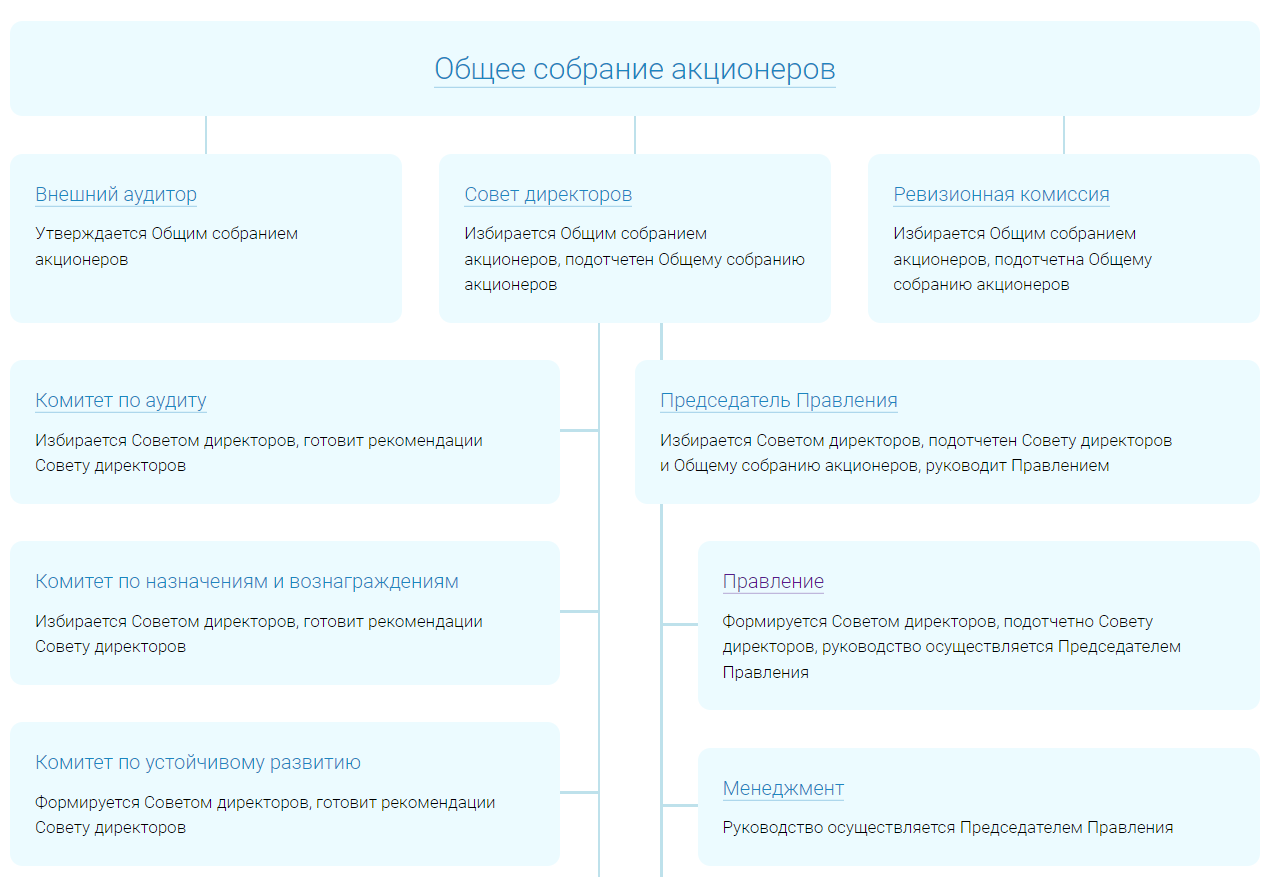 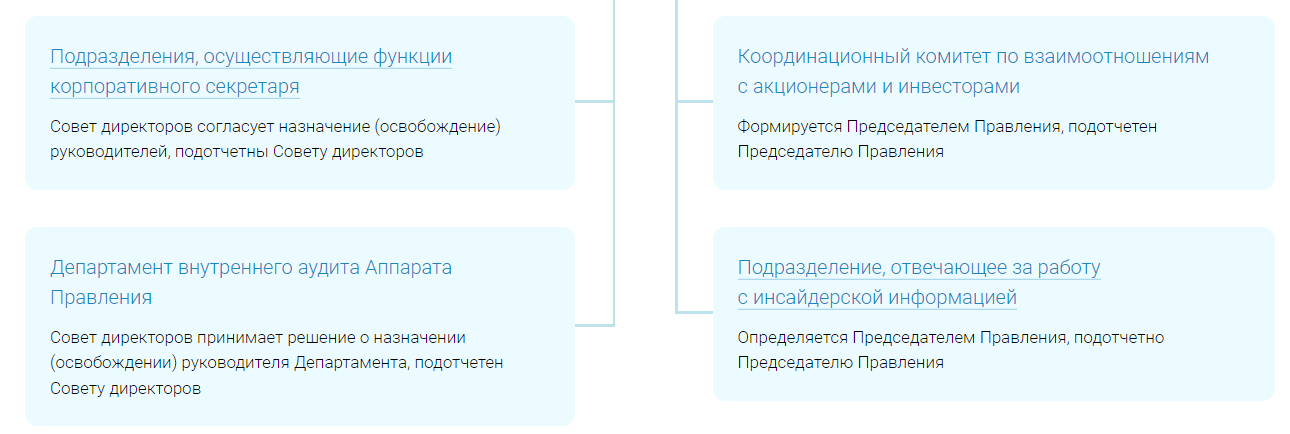 Рисунок 1 - Структура корпоративного управления ПАО «Газпром»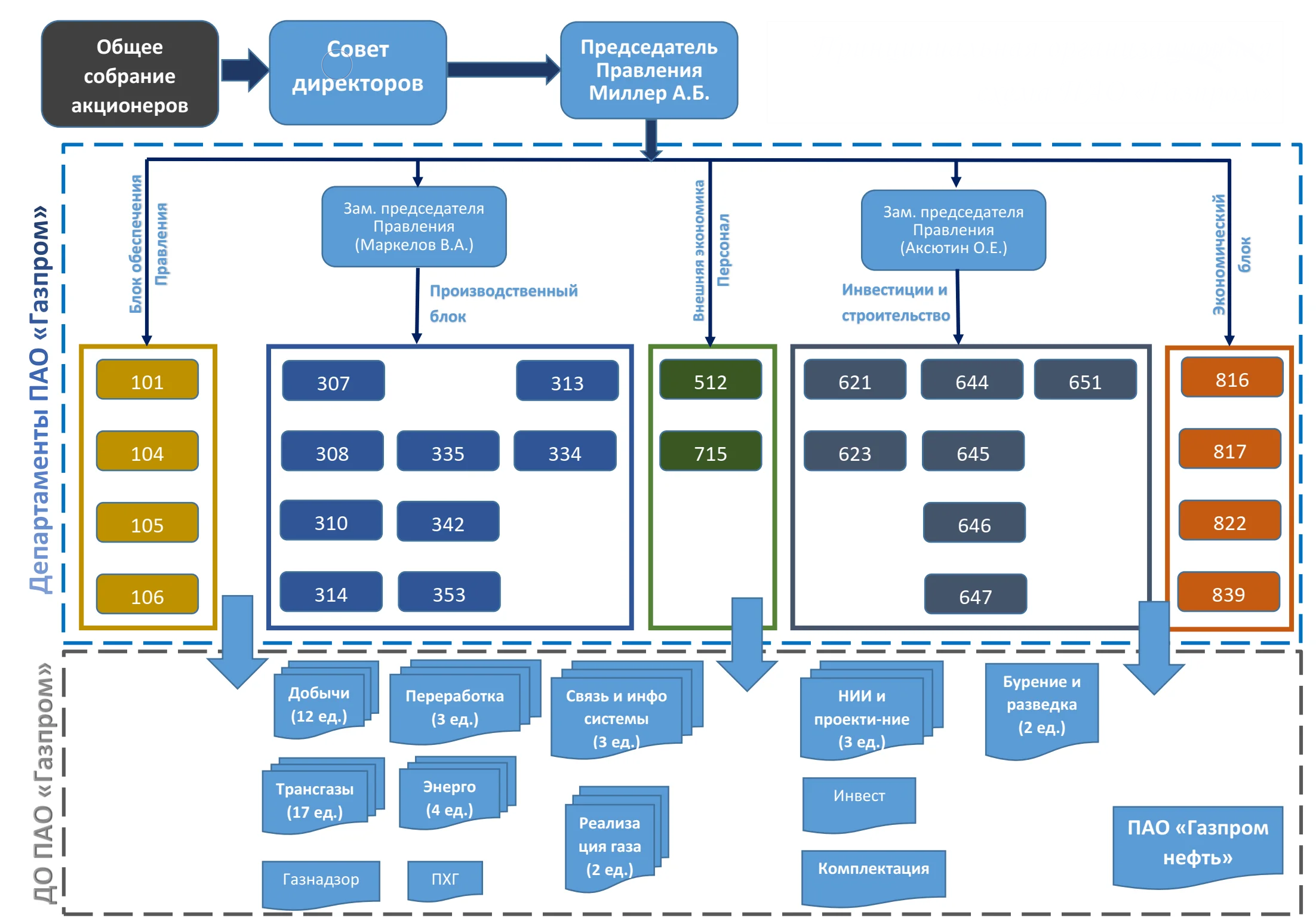 Рисунок 2 - Организационная структура ПАО «Газпром»КОМПЛАЕНС ПАО «Газпром» является корпоративным членом Международной комплаенс ассоциации (ICA).II.   СОЦИАЛЬНАЯ ОТВЕТСТВЕННОСТЬ КОМПАНИИ1. Цели, задачи и сфера применения политики социальной ответственности в компании ПАО «Газпром»Цель компании: укрепление статуса лидера среди глобальных энергетических компаний посредством диверсификации рынков сбыта, обеспечения энергетической безопасности и устойчивого развития, роста эффективности деятельности, использования научно-технического потенциала.Задачи компании:Производство:оптимизация затрат и повышение производственной эффективности компании;расширение производства продуктов газохимии, повышение извлечения ценных компонентов из газа и увеличение производства продуктов более глубокой степени переработки;Потребители:удовлетворение текущих и будущих потребностей клиентов Компании;наращивание экспортных поставок, оптимизация и сбалансированность рынков сбыта;укрепление партнерских отношений с нашими клиентами и привлечение новых партнеров;Социальная сфера:обеспечение безопасных условий труда;мотивация сотрудников к профессиональному росту;поддержка сотрудников социальными льготами и гарантиями;Окружающая среда:экономия природных ресурсов;сокращение вредных выбросов в окружающую среду.2. Основные принципы социальной ответственности ПАО «Газпром»Поддержка культуры и искусства;Поддержка спорта;Поддержка социально незащищенных слоев населения;Поддержка экологических проектов;3. Управление влиянием на социальную среду организации  	«Газпром» — социально ответственная компания. Масштабы деятельности «Газпрома» таковы, что имеют стратегическое значение для развития всей экономики страны, затрагивая интересы огромного количества людей. Отсюда следует ряд важнейших принципов деятельности Группы «Газпром»: относиться внимательно к интересам общества, всецело содействовать социально-экономическому развитию российских регионов и созданию в них благоприятного делового климата, поддержанию достойных условий труда, социального и душевного благополучия людей.	Социальная политика повышает конкурентоспособность Газпрома на рынке труда и направлена на привлечение и долгосрочное удержание высококвалифицированных работников.	Базовым принципом социальной политики является социальное партнерство, которое осуществляется через предоставление работникам различных видов выплат социального характера, личного страхования, медицинского, жилищного и дополнительного пенсионного обеспечения.	Социальная политика Газпрома направлена на создание для работников комфортных и безопасных условий труда. Они обеспечиваются посредством предоставления медицинского обслуживания, различных видов страхования, гарантий защищенности при наступлении несчастных случаев на производстве и при возникновении профессиональных заболеваний.Работникам Газпрома обеспечивают следующие дополнительные выплаты:работающим женщинам и другим лицам с семейными обязанностями;молодым работникам; работникам ДО, расположенных в районах Крайнего Севера и приравненных к ним местностях; ветеранам боевых действий; участникам ликвидации аварии на Чернобыльской АЭС; прочим категориям работников;	«Газпром» ежегодно поддерживает множество общественных проектов, оказывая помощь в развитии культуры, науки, образования, пропаганде здорового образа жизни.4. Управление влиянием на экологию	ПАО «Газпром» заявляет о своей приверженности принципам устойчивого развития, под которым понимается сбалансированное и социально приемлемое сочетание экономического роста и сохранение благоприятной окружающей среды для будущих поколений.	Экологическая политика ПАО «Газпром», утвержденная постановлением Правления ОАО «Газпром» от 25 мая 2015 г. № 21, является основополагающим документом Системы экологического менеджмента (СЭМ).	Экологическая политика Компании отражает современные тенденции в области ООС и энергоэффективности, снижения воздействия на климат. В Экологической политике определены обязательства и механизмы обеспечения экологической безопасности, в том числе при освоении месторождений углеводородов на континентальном шельфе и в Арктической зоне Российской Федерации; минимизации рисков негативного воздействия на окружающую среду, в том числе на природные объекты с повышенной уязвимостью и объекты, защита и сохранение которых имеют особое значение. Положения Экологической политики ПАО «Газпром» доводятся до сведения собственного персонала и внешних заинтересованных сторон, прежде всего подрядных организаций и внешних поставщиков.	На объектах ПАО «Газпром» экологический контроль осуществляется согласно СТО Газпром 12-2.1-024-2019 «Документы нормативные в области охраны окружающей среды. Система газоснабжения. Производственный экологический контроль. Основные требования».	ПАО «Газпром» — единственная российская нефтегазовая компания, имеющая собственную Экологическую инспекцию.10. Принципы молодежной социальной политики	Социальная политика Газпром основывается на принципах:подбор, оценка и управление персоналом;обучение и развитие персонала;мотивация и вознаграждение персонала;социальная политика;корпоративные коммуникации;Таблица 1 – Примеры социальных выплат ПАО Газпром11. Коллективный договор	Коллективный договор — правовой акт, регулирующий социально-трудовые отношения в организации или у индивидуального предпринимателя и заключаемый работниками и работодателем в лице их представителей. 	Коллективный договор ПАО «Газпром» был утвержден 26.06.2018 года по 26.06.2021 год, и продлен с 1 января 2022 года по 31 декабря 2024 года. Коллективный договор был подписан и продлен Председателем Правления ПАО «Газпром» А.Б. Миллер и "Председателем «Газпром профсоюза» В.Н. Ковальчук.Основные разделы коллективного договора:Раздел I. Общие положения;Раздел II. Взаимоотношение сторон;Раздел III. Трудовые отношения;Раздел IV. Рабочее время и время отдыха;Раздел V. Оплата труда;Раздел VI. Содействие занятости;Раздел VII. Социальные льготы, гарантии и компенсации;Раздел VIII. Развитие кадрового потенциала;Раздел IX. Охрана труда;Раздел X. Контроль за выполнением договораРаздел XI. Заключительные положенияСПИСОК ЛИТЕРАТУРЫ1. ПАО «Газпром» URL: https://www.gazprom.ru/ (дата обращения: 20.04.2022).2. Коллективный договор «Газпром»3. Публичное акционерное общество "Газпром" // ПРАЙМ URL: https://emitent.1prime.ru/EmitentPages/EmitentGeneral.aspx?TickerId=3896 (дата обращения: 20.04.2022).4. Газпром // Wikipedia® URL: https://ru.wikipedia.org/wiki/Газпром (дата обращения: 20.04.2022).%Российская Федерация в лице Федерального агентства по управлению государственным имуществом38,37%АО «РОСНЕФТЕГАЗ»10,97%АО «Росгазификация»0,89%Владельцы АДР16,16%Прочие зарегистрированные лица33,61%Всего98%Основные документы, принятые в организацииАнтикоррупционная политикаПолитика по предотвращению и урегулированию конфликта интересовПолитика по соблюдению санкционных ограниченийПолитика по уведомлению о неправомерных действиях и защите источников информацииПолитика в области дарения подарков и гостеприимстваПримеры социальных выплат и льгот для работающей молодежиПримеры социальных выплат и льгот для работников (общий) 1. Работодатель квотирует рабочие места для лиц, окончивших учебные заведения начального, среднего и высшего профессионального образования, а также для возвращающихся в ПАО «Газпром» после прохождения ими военной службы по призыву.1. Заработная плата юриста в компании. (50 тыс. руб.)  2. Доплата сверх максимального пособия по нетрудоспособности, установленного законодательством Российской Федерации, по беременности и родам. ( 10 тыс. руб.)2. Ежемесячная премия юриста. (30% от заработной платы, 15 тыс. руб.)3. Работодатель предоставляет работникам, совмещающим работу с обучением, оплачиваемые в установленном порядке учебные отпуска.3. Годовое вознаграждение юриста по итогам работы за год. (50 тыс. руб.)4. Компенсационные выплаты сотрудникам, находящимся в отпусках по уходу за ребенком. (40% от заработной платы, 20 тыс. руб.)4. Доплата сверх максимального пособия по нетрудоспособности, установленного законодательством Российской Федерации, в том числе по больничным листам. ( 10 тыс. руб.)5. Работодатель совместно с профсоюзным комитетом:- проводит конкурсы профессионального мастерства среди молодых работников;- создает условия для реализации научно-технического и творческого потенциала молодежи, стимулирования инновационной деятельности;5. Компинсация расходов на питание 3% от заработной платы. (1,5 тыс. руб.)  6.  В связи с рождением ребенка выплачивается единовременная материальная помощь в размере базового оклада (базовой ставки заработной платы 50 тыс. руб.) в ПАО «Газпром», установленного на дату рождения ребенка. Материальная помощь выплачивается по заявлению работника (одного из супругов) при предъявлении копии свидетельства о рождении ребенка в течение года в соответствии с действующим Положением.6. Единовременное премия к Международному женскому дню 8 марта и дню защитника Отечества 23 февраля. ( по 5 тыс. руб.)7. Работникам, находящимся в отпуске по уходу за ребенком до 3-х лет, кроме компенсаций, предусмотренных законодательством, ежемесячно выплачивается материальная помощь в размере 2000 рублей на каждого ребенка в возрасте до 3-х лет.7. При увольнении работника в связи с выходом на пенсию по возрасту выплачивается выходное пособие (при непрерывном стаже работы):- от 5 лет до 10 лет – месячный тариф (50 тыс. руб.);- от 10 лет до 15 лет – двухмесячный тариф (100 тыс. руб.);- от 15 лет до 20 лет – трехмесячный тариф (150 тыс. руб.); - более 20 лет – четырехмесячный тариф (200 тыс. руб.).8. Льготное субсидирование ипотечного кредитования на покупку собственного жилья 0,3-0,6 млн. руб., в зависимости от занимаемой должности.8. Доставка до места работы служебным транспортом.9. Компенсация расходов на фитнес 12% от заработной платы. (6 тыс. руб.)  9. Единовременная стимулирующая выплата к ежегодному оплачиваемому отпуску. (3 тыс. руб.)10. В целях укрепления корпоративных традиций и семейных ценностей, повышения интереса детей к компании, в которой работают их родители, на предприятиях Газпром проводятся разнообразные конкурсы детского творчества, фестивали детской художественной самодеятельности.10. Единовременная премия ко Дню работников нефтяной и газовой промышленности (5 тыс. руб.)